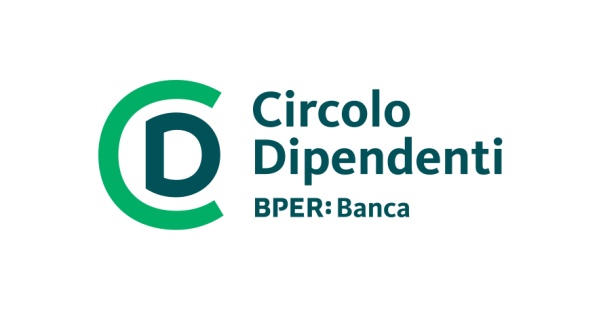 Saluti a tutti, comunichiamo che  sono aperte le iscrizioni ai campionati assoluti di tennis interbanche che si svolgeranno a Pugnochiuso (Gargano) nella settimana dal 16 giugno 2018 al 23 Giugno 2018.Tutti coloro che volessero partecipare,  a nome del Circolo Bper,  sono pregati di contattare Andrea Vecchi, responsabile del settore,  per posta elettronica ai seguenti indirizzi:andvecchi@alice.it dtnordovest@circolobper.itOppure al Cellulare 334/6274738 E’ possibile prenotare anche per famigliari, amici, non giocatori, in allegato la locandina con lerelative tariffe.ATTENZIONE nella settimana dal 30 maggio 2018 al 3 giugno 2018 , si svolgeranno le BANCARIADI presso un villaggio del Cilento non ancora ben precisato (seguiranno istruzioni e costi); l’evento  comporterà una serie di attività agonistiche tra cui il Tennis pertanto valutare con attenzione i due programmi.Tutte le informazioni sulle Bancariadi verranno inserite sul sito del Circolo (circolo dipendenti Bper).Andrea Vecchi